ЗАБАЙКАЛЬСКИЙ КРАЙЗАКОНО ПОРЯДКЕ ПОДАЧИ УВЕДОМЛЕНИЯ О ПРОВЕДЕНИИПУБЛИЧНОГО МЕРОПРИЯТИЯПринятЗаконодательным СобраниемЗабайкальского краяот 11 февраля 2009 годаСтатья 1Настоящий Закон края в соответствии с Федеральным законом от 19 июня 2004 года N 54-ФЗ "О собраниях, митингах, демонстрациях, шествиях и пикетированиях" (далее - Федеральный закон "О собраниях, митингах, демонстрациях, шествиях и пикетированиях") устанавливает порядок подачи уведомления о проведении публичного мероприятия на территории Забайкальского края, порядок документального подтверждения получения уведомления о проведении публичного мероприятия.(в ред. Закона Забайкальского края от 04.10.2017 N 1508-ЗЗК)Статья 21. Уведомление о проведении публичного мероприятия (далее - уведомление) подается организатором публичного мероприятия в письменной форме в соответствии с требованиями и в сроки, предусмотренные Федеральным законом "О собраниях, митингах, демонстрациях, шествиях и пикетированиях":1) в исполнительный орган Забайкальского края, уполномоченный Правительством Забайкальского края (далее - уполномоченный орган) в случае, если проведение публичного мероприятия с предполагаемым количеством участников свыше 5000 человек планируется на территории, непосредственно прилегающей к зданиям, занимаемым органами государственной власти Забайкальского края, федеральными органами государственной власти;(в ред. Закона Забайкальского края от 28.12.2022 N 2137-ЗЗК)2) в администрацию поселения, муниципального округа, городского округа в случае, если место проведения публичного мероприятия находится на территории соответствующего поселения, муниципального округа, городского округа;(п. 2 в ред. Закона Забайкальского края от 24.02.2021 N 1908-ЗЗК)3) в администрацию муниципального района в случае, если место проведения публичного мероприятия находится на межселенной территории;(в ред. Законов Забайкальского края от 04.10.2017 N 1508-ЗЗК, от 24.02.2021 N 1908-ЗЗК)4) в администрацию поселения и муниципального района, в состав которого входит межселенная территория, в случае, если место проведения публичного мероприятия находится на территории поселения и на межселенной территории;(в ред. Законов Забайкальского края от 04.10.2017 N 1508-ЗЗК, от 24.02.2021 N 1908-ЗЗК)5) Утратил силу. - Закон Забайкальского края от 04.10.2017 N 1508-ЗЗК.2. При подаче уведомления организатор публичного мероприятия предъявляет документ, удостоверяющий личность (паспорт или иной документ, удостоверяющий личность гражданина в соответствии с законодательством Российской Федерации).(часть 2 введена Законом Забайкальского края от 04.10.2017 N 1508-ЗЗК)3. Администрация соответствующего муниципального образования при получении уведомления в случаях, предусмотренных пунктами 2 - 4 части 1 настоящей статьи, в течение трех дней со дня его получения направляет копию уведомления в уполномоченный орган.(в ред. Закона Забайкальского края от 28.12.2022 N 2137-ЗЗК)Уполномоченный орган при получении уведомления в случае, предусмотренном пунктом 1 части 1 настоящей статьи, в течение трех дней со дня его получения направляет копию уведомления в администрацию муниципального образования, на территории которого планируется проведение публичного мероприятия.(в ред. Закона Забайкальского края от 28.12.2022 N 2137-ЗЗК)(часть 3 введена Законом Забайкальского края от 04.10.2017 N 1508-ЗЗК)Статья 3(в ред. Закона Забайкальского края от 04.10.2017 N 1508-ЗЗК)Уведомление регистрируется в уполномоченном органе или администрации соответствующего муниципального образования в день его получения, при этом организатору публичного мероприятия выдается копия уведомления, на которой указываются дата и время его получения, а также фамилия, имя, отчество лица, зарегистрировавшего уведомление, и замещаемая им должность.(в ред. Закона Забайкальского края от 28.12.2022 N 2137-ЗЗК)Статья 4. Утратила силу. - Закон Забайкальского края от 04.10.2017 N 1508-ЗЗК.Статья 5В случае, если информация, содержащаяся в тексте уведомления о проведении публичного мероприятия, и иные данные дают основания предположить, что цели запланированного публичного мероприятия и формы его проведения не соответствуют положениям Конституции Российской Федерации и (или) нарушают запреты, предусмотренные законодательством Российской Федерации об административных правонарушениях или уголовным законодательством Российской Федерации, уполномоченный орган или администрация соответствующего муниципального образования незамедлительно доводит до сведения организатора публичного мероприятия письменное мотивированное предупреждение о том, что организатор, а также иные участники публичного мероприятия в случае указанных несоответствия и (или) нарушения при проведении такого мероприятия могут быть привлечены к ответственности в установленном порядке.(в ред. Закона Забайкальского края от 28.12.2022 N 2137-ЗЗК)Статья 61. Со дня вступления в силу настоящего Закона края признать утратившим силу Закон Агинского Бурятского автономного округа от 27 февраля 2007 года N 729-ЗАО "О порядке подачи уведомления о проведении публичного мероприятия на территории Агинского Бурятского автономного округа" ("Вестник администрации Агинского Бурятского автономного округа и Агинской Бурятской окружной Думы" - приложение к газете "Агинская правда", 28 февраля 2007 года, N 352-353).2. Настоящий Закон края вступает в силу через десять дней после дня его официального опубликования.Чита17 февраля 2009 годаN 126-ЗЗК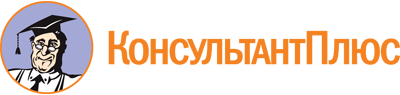 Закон Забайкальского края от 17.02.2009 N 126-ЗЗК
(ред. от 28.12.2022)
"О порядке подачи уведомления о проведении публичного мероприятия"
(принят Законодательным Собранием Забайкальского края 11.02.2009)Документ предоставлен КонсультантПлюс

www.consultant.ru

Дата сохранения: 21.06.2023
 17 февраля 2009 годаN 126-ЗЗКСписок изменяющих документов(в ред. Законов Забайкальского краяот 04.10.2017 N 1508-ЗЗК, от 24.02.2021 N 1908-ЗЗК,от 28.12.2022 N 2137-ЗЗК)КонсультантПлюс: примечание.В официальном тексте документа, видимо, допущена опечатка: Закон Агинского Бурятского автономного округа N 729-ЗАО "О порядке подачи уведомления о проведении публичного мероприятия на территории Агинского Бурятского автономного округа" имеет дату 15.02.2007, а не 27.02.2007.Председатель ЗаконодательногоСобрания Забайкальского краяА.П.РОМАНОВГубернаторЗабайкальского краяР.Ф.ГЕНИАТУЛИН